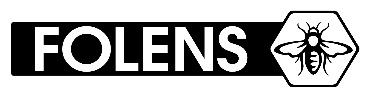                                               An teilifísFoclóir agus frásaíLeabhar an Mhúinteora G & H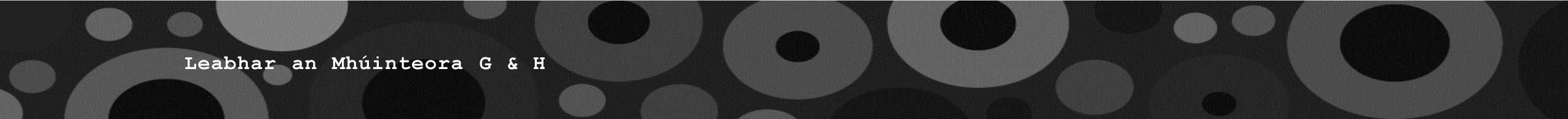 GaeilgeBéarlaGaeilgeBéarlaclár (teilifíse)(television) programmefíseánvideocartúncartoonidirlíon (ar líne)internet (online)clár spóirtsports programmescannán / scannáinfilm / filmsclár ceoilmusic programmepictiúrlanncinemaclár dúlranature programmecarachtarcharactersobalchlársoap operalaochherofón (cliste)(smart) phonedroch-charactarvillaintáibléadtabletaisteoir / aisteoiríactor / actorsríomhairecomputerscannán aicsinaction filmríomhaire glúinelaptopScannán greannmharcomedy filmconsólconsolescannán scanrúilhorror filmscáileán (mór)(big) screenscannán ficsean eolaíochtasci-fi filmrialtánremote controlceoldrámamusicalcluasáinheadphonescorraitheachexcitingcallairíspeakerssuimiúilinteresting